Additional Borrower Form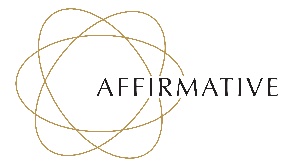 Please complete this form if you need to provide details of additional borrowers for your enquiry. Once complete, please submit this form alongside the Decision in Principle Form.Please refer to the information box on page 3 of the Decision in Principle Form.Additional Borrower DetailsAdditional Borrower DetailsAdditional Borrower DetailsAdditional Borrower DetailsAdditional Borrower DetailsAdditional Borrower DetailsAdditional Borrower DetailsAdditional Borrower DetailsAdditional Company  / LLP Details (if applicable)Additional Company  / LLP Details (if applicable)Additional Company  / LLP Details (if applicable)Additional Company  / LLP Details (if applicable)Additional Company  / LLP Details (if applicable)Additional Company  / LLP Details (if applicable)Additional Company  / LLP Details (if applicable)Additional Company  / LLP Details (if applicable)Name:Number:Number:Country of incorporation:Number of Directors / Members:Number of Directors / Members:Additional Borrower 1Additional Borrower 1Additional Borrower 1Additional Borrower 1Additional Borrower 1Additional Borrower 1Additional Borrower 1Additional Borrower 1Name:Name:Residential Address:Residential Address:Postcode:Postcode:Postcode:Postcode:Postcode:Postcode:Nationality:Nationality:Country of Residency:Country of Residency:Date of Birth:Date of Birth:Date of Birth:Landline Number:Landline Number:Mobile Number:Mobile Number:Mobile Number:Email Address:Email Address:Occupation:Occupation:Acting as trustee?Acting as trustee?Acting as trustee?Yes     /     NoGross Income:Gross Income:££Net Asset Value:Net Asset Value:Net Asset Value:£Do they own property (other than the proposed security), which is the subject of a Buy to Let mortgage OR is occupied in connection with a domestic rental agreement?Do they own property (other than the proposed security), which is the subject of a Buy to Let mortgage OR is occupied in connection with a domestic rental agreement?Do they own property (other than the proposed security), which is the subject of a Buy to Let mortgage OR is occupied in connection with a domestic rental agreement?Do they own property (other than the proposed security), which is the subject of a Buy to Let mortgage OR is occupied in connection with a domestic rental agreement?Do they own property (other than the proposed security), which is the subject of a Buy to Let mortgage OR is occupied in connection with a domestic rental agreement?Do they own property (other than the proposed security), which is the subject of a Buy to Let mortgage OR is occupied in connection with a domestic rental agreement?Do they own property (other than the proposed security), which is the subject of a Buy to Let mortgage OR is occupied in connection with a domestic rental agreement?Yes     /     NoAdditional Borrower 2Additional Borrower 2Additional Borrower 2Additional Borrower 2Additional Borrower 2Additional Borrower 2Additional Borrower 2Additional Borrower 2Name:Name:Residential Address:Residential Address:Postcode:Postcode:Postcode:Postcode:Postcode:Postcode:Nationality:Nationality:Country of Residency:Country of Residency:Date of Birth:Date of Birth:Landline Number:Landline Number:Landline Number:Mobile Number:Mobile Number:Email Address:Email Address:Email Address:Occupation:Occupation:Occupation:Acting as trustee?Acting as trustee?Yes     /     NoYes     /     NoGross Income:Gross Income:Gross Income:£Net Asset Value:Net Asset Value:££Do they own property (other than the proposed security), which is the subject of a Buy to Let mortgage OR is occupied in connection with a domestic rental agreement?Do they own property (other than the proposed security), which is the subject of a Buy to Let mortgage OR is occupied in connection with a domestic rental agreement?Do they own property (other than the proposed security), which is the subject of a Buy to Let mortgage OR is occupied in connection with a domestic rental agreement?Do they own property (other than the proposed security), which is the subject of a Buy to Let mortgage OR is occupied in connection with a domestic rental agreement?Do they own property (other than the proposed security), which is the subject of a Buy to Let mortgage OR is occupied in connection with a domestic rental agreement?Do they own property (other than the proposed security), which is the subject of a Buy to Let mortgage OR is occupied in connection with a domestic rental agreement?Yes     /     NoYes     /     No